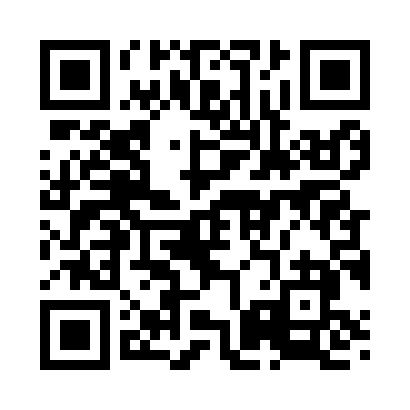 Prayer times for Ferrisburgh, Vermont, USAMon 1 Jul 2024 - Wed 31 Jul 2024High Latitude Method: Angle Based RulePrayer Calculation Method: Islamic Society of North AmericaAsar Calculation Method: ShafiPrayer times provided by https://www.salahtimes.comDateDayFajrSunriseDhuhrAsrMaghribIsha1Mon3:225:1412:575:048:4010:322Tue3:235:1412:575:048:4010:313Wed3:245:1512:575:048:4010:314Thu3:255:1512:585:048:3910:305Fri3:265:1612:585:048:3910:296Sat3:275:1712:585:048:3910:297Sun3:285:1712:585:048:3810:288Mon3:295:1812:585:048:3810:279Tue3:305:1912:585:048:3710:2610Wed3:315:2012:585:048:3710:2511Thu3:335:2112:595:048:3610:2412Fri3:345:2112:595:048:3610:2313Sat3:355:2212:595:048:3510:2214Sun3:375:2312:595:048:3410:2115Mon3:385:2412:595:048:3410:1916Tue3:395:2512:595:048:3310:1817Wed3:415:2612:595:048:3210:1718Thu3:425:2712:595:038:3110:1619Fri3:445:2812:595:038:3110:1420Sat3:455:2912:595:038:3010:1321Sun3:475:3012:595:038:2910:1122Mon3:485:3112:595:028:2810:1023Tue3:505:321:005:028:2710:0824Wed3:515:331:005:028:2610:0725Thu3:535:341:005:028:2510:0526Fri3:545:351:005:018:2410:0427Sat3:565:361:005:018:2310:0228Sun3:585:3712:595:008:2210:0029Mon3:595:3812:595:008:209:5930Tue4:015:3912:595:008:199:5731Wed4:025:4012:594:598:189:55